                           We are the Light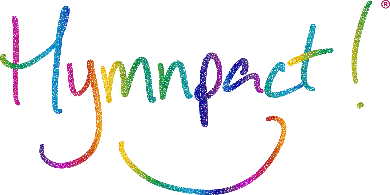 We are the light in times of darkness,   We are the light, and we are love.We are the hope that’s burning brightly.   The light and love from Christ above.   Let’s shine this light in every corner,   Let’s shine this light into the dark,   Let’s shine this light of Christ together   In every soul and every heart.We may be weak, and we may falter,   We may be candles in the wind.But if we join as one together   Then Heaven’s light will not be dimmed.Let’s shine on those who would do evil,   With Christ’s own light so pure and true.Let’s shine on those who would bring darkness   Stifling the good that we could do.Oh, may we light the path for others,   Illuminate the darkened road;And banish shadows of injustice   To lighten every heavy load.   Let’s shine this light in every corner,   Let’s shine this light into the dark,   Let’s shine this light of Christ together   In every soul and every heart,   In every soul and every heart.Words and Music: Paul Cookson and David Scott-Thomas© 2022 Hymnpact!® an imprint of the Royal School of Church Music.